Actividad 4. a) Evaluación de mi proyectoINTRODUCCIÓNTal y como comienzan los contenidos del 4º punto de este curso, es muy importante tener en cuenta las consideraciones de Bosón y Benito sobre la necesidad de evaluar de forma innovadora, concibiendo nuevas estrategias de evaluación, si queremos llevar a buen puerto la implantación de innovaciones curriculares.Por tanto, la implantación del ABP no está exenta de estos cambios. La evaluación debe ser concebida como el elemento prioritario y fundamental para mejorar los aprendizajes de los alumnos, para proporcionar una creciente calidad en éstos, así como la evaluación de nuestra propia tarea educadora y como conductores de esos alumnos hacia el aprendizaje.Esta evaluación nos servirá a los docentes para evaluar si ha sido correcta nuestra organización de los espacios y los recursos, el tipo y calidad de implicación y relación familias, la coordinación con el resto del profesorado del ciclo y del nivel, secuenciación de contenidos y objetivos y si han sido los correctos para ese nivel, metodología y criterios de evaluación. Todo ello dirigido a que los docentes aprendamos a hacer mejor nuestra labor.En cuanto a la evaluación de los alumnos, deberá servirles para conocer cuál ha sido su implicación en este proceso, aprenda cuáles han sido sus errores y poder subsanarlos, con la finalidad de aprender más y más significativamente, descartando definitivamente una evaluación donde los resultados de unos alumnos eran comparados con los de otros y utilizando una evaluación más informativa en la que el docente pueda adaptar su enseñanza a cada alumno (enseñanza individualiza), a sus necesidades, para que pueda desarrollar sus capacidades mejor y al mismo tiempo reciba la ayuda necesaria.EVALUACIÓN MEDIANTE RÚBRICALa tarea seleccionada para realizar la evaluación, mediante la herramienta de la rúbrica, del proyecto presentado en el punto 2. del presente curso, es: Actividad motivadora:Desarrollo: Presentamos el Proyecto “Mi amigo el dragón” en el momento de la asamblea, mediante la lectura de la carta que nos ha enviado la mamá dragón y que nos pide ayuda para encontrar un huevo del que pronto nacerá un dragón.Cierre: Buscarán el huevo y le buscaremos un lugar para guardarlo y cuidarlo mientras investigamos sobre los dragones para poder cuidarle cuando nazca y devolvérselo sano y salvo a su madre.MODELO DE RÚBRICATeniendo en cuenta que el grupo con el que trabajo es de Infantil 3 años la primera evaluación que llevaré a cabo es la heteroevaluación (evaluación del docente sobre el alumno). Al realizar la actividad en el momento de la asamblea evaluaré el trabajo en gran grupo y el trabajo cooperativo.Para llevar a cabo la coevaluación (evaluación realizada entre alumnos) realizaremos otra rúbrica que nos servirá para que los alumnos tomen conciencia de importancia de la responsabilidad y de la toma de decisiones conjunta cuando se trabaja en grupo realizando un trabajo colaborativo, uno de los componentes fundamentales del ABP.Para finalizar realizaremos la autoevaluación (evaluación de sí mismos). La realizaremos de manera atractiva para ellos siguiendo el siguiente cuadro de rúbrica.Leeré los ítems y ellos colorearán de verde la carita sonriente si es siempre y de naranja si es a veces.De todo este proceso evaluador se informará, evaluando globalmente el proyecto, a las familias de forma individual a través del “Informe de evaluación para las familias”, al finalizar el proyecto.CONCLUSIÓNEvidentemente, la evaluación tanto de esta actividad como de todas las demás y del proyecto en sí, nunca debe quedar reducida a este momento de evaluación. No debemos olvidar los tres tipos de evaluación:Inicial: Esta actividad nos sirve como diagnóstico de la situación de la que partimos con nuestros alumnos para llevar a cabo el proyecto, sabremos que conocimiento tienen sobre los dragones para poder organizar mejor nuestra actuación, para facilitar los nuevos aprendizajes y la detección de posibles necesidades.Formativa: partiendo de la anterior evaluación, a lo largo del proceso de enseñanza – aprendizaje realizaremos este tipo de evaluación para ir ajustando y mejorando nuestra intervención.Sumativa: la realizaré al concluir la puesta en práctica del proyecto y así comprobar el grado de consecución de los objetivos, mi propia tarea, la eficacia del proceso llevado a cabo, y todas aquellas dificultades surgidas para poder ajustarlo en puestas en práctica posteriores.CRITERIOS DE EVALUACIÓNLO HAGO MUY BIENLO HAGO BIENESTOY APRENDIENDOME TENGO QUE ESFORZAR1. ESCUCHAN LA LECTURA DE LA CARTATodo el mundo escucha la cartaCasi todos escuchan la carta Algunos compañeros escuchan la cartaCasi nadie escucha la carta2. ESCUCHAN A LOS DEMÁSTodos escuchan al compañero que habla, como reconocimiento del momento de asambleaCasi todos escuchan al compañero que habla, como reconocimiento del momento de asambleaAlgunos compañeros escuchan a quien habla, como reconocimiento del momento de asambleaCasi nadie escucha a quien habla, no reconocen el momento de asamblea3. AYUDAN EN LA BÚSQUEDATodos colaboran en la búsqueda del huevoCasi todos colaboran en la búsqueda del huevoAlgunos compañeros colaboran en la búsqueda del huevoLa mayoría no colabora en la búsqueda del huevo.4. APORTAN IDEASTodos aportan ideas para el cuidado del huevo y muestran interésCasi todos aportan ideas para el cuidado del huevo y muestran interésAlgunos compañeros aportan ideas para el cuidado del huevo, y muestran interésLa mayoría no aportan ideas para el cuidado del huevo y apenas muestran interésLO HAGO MUY BIENLO HAGO BIENESTOY APRENDIENDOME TENGO QUE ESFORZAR5. SE DIVIERTENTodos se han divertido en la realización de la actividad y han participado de manera activaCasi todos se han divertido en la realización de la actividad y casi todos han participado de manera activaAlgunos compañeros no se han divertido en la realización de la actividad y han participado de manera activaCasi nadie se ha divertido en la realización de la actividad y no han participado de manera activa.TRABAJO COLABORATIVOLO HAGO MUY BIENLO HAGO BIENESTOY APRENDIENDOME TENGO QUE ESFORZAR1. ESCUCHAMOS A LOS DEMÁS Todo el mundo escucha la carta y las ideas de los demás Casi todo el mundo escucha la carta y las ideas de los demásAlgunos compañeros escuchan la carta y las ideas de los demás Casi nadie escucha la carta y las ideas de los demás2. BUSCAMOS TODOSTodo el mundo colabora en la búsqueda del huevoCasi todo el mundo colabora en la búsqueda del huevoAlgunos compañeros colaboran en la búsqueda del huevoCasi nadie colabora en la búsqueda del huevo.3. APORTAMOS IDEASTodo el mundo aporta idea y respeta las aportaciones de los demás y la decisión finalCasi todo el mundo aporta ideas y respeta las aportaciones de los demás y la decisión finalAlgunos compañeros aportan ideas y respetan las aportaciones y la decisión finalCasi nadie aporta ideas, ni respetan las aportaciones y la decisión final.CRITERIOSSIEMPREA VECES1.ME GUSTÓ LA CARTA DE MAMÁ DRAGONA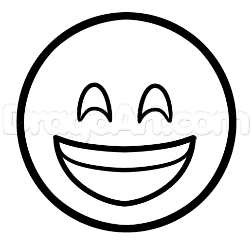 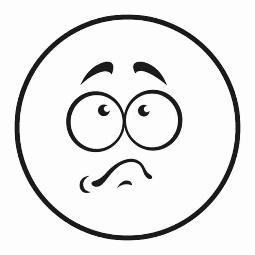 2.ME DIVERTÍ BUSCANDO EL HUEVO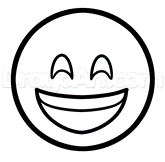 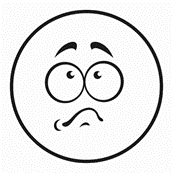 3.ESCUCHARON MIS IDEAS4.AYUDO A CUIDAR EL HUEVO